Local Authority at a glance – [LOCAL AUTHORITY]* This is calculated by utilising data from the regional Q2 return on numbers of Children in Need as against total declared number of SWs (FTE)Key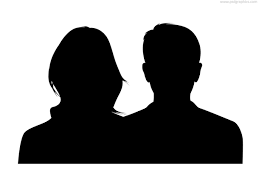 The ‘typical’ Social Worker in [Local Authority]:Is quite likely/likely/very likely to be under 40 years old, younger/older than is most common in the sub-region, but/and also younger/older than is most common in the North WestIs quite likely/likely/very likely to have worked for the LA for less/more than 2/5/10 years, shorter/longer than is most common in the sub-region, but/and also shorter/longer than is most common in the North WestIs more/less likely to work part-time than the sub-regional average, but/and also more/less likely than NW averageIs more/less likely to leave their post than the sub-regional average, but/and also more/less likely than NW averageIs more/less likely to work alongside agency colleagues than is the case in the sub-region, and/but not than in the North WestWill be absent for X days in the year due to sickness, more/less than is the case sub-regionally, and/but more/less than in the North West Has an average ‘caseload’ of XX.X CIN per SW higher/lower than is the case in the sub-region, but/and also than in the North WestWorkforceWorkforce[Local Authority]North WestSub-region ([Sub])CharacteristicsCharacteristics[Local Authority]North WestSub-region ([Sub])EstablishmentSWs FTE 30/9/14Age Profile as at 30/9/15% 20-29 (FTE) EstablishmentSWs FTE 30/9/15Age Profile as at 30/9/15% 30-39 (FTE)Establishment% Change 2014 – 2015Age Profile as at 30/9/15% 40-49 (FTE)Vacancy Rate 2014Age Profile as at 30/9/15% 50-59 (FTE)Vacancy Rate 2015Age Profile as at 30/9/15% 60+ (FTE)TurnoverRate 2014Length of service as at 30/9/15% < 2yrs (FTE)TurnoverRate 2015Length of service as at 30/9/15% 2-4 yrs (FTE)AgencyRate 2014Length of service as at 30/9/15% 5-9 yrs (FTE)AgencyRate 2015Length of service as at 30/9/15% 10-19 yrs (FTE)SicknessTotal days 2015Length of service as at 30/9/15% 20-29 yrs (FTE)SicknessAbsence rate 2014Length of service as at 30/9/15% 30+ yrs (FTE)SicknessAbsence rate 2015CaseloadCIN per SW* (FTE)Performance improved and is equal to or better than NW averagePerformance improved yet is below NW averageEstablishment has increasedPerformance is static and remains equal to or better than NW averagePerformance is static yet remains below NW averageTrend data are not available/ excluded for comparisonPerformance declined yet remains equal to or better than NW averagePerformance declined and is below NW averageEstablishment has reduced